Дорогие друзья, предлагаю вашему вниманию следующую тему для занятий на 21,22,23 апреля по дистанционному обучению в объединениях «Волшебные краски», "Волшебство красок", "АРТ- краски":Конспект занятия «Космические просторы»Вид занятия: рисование гуашью.Задание для выполнения: придумать и нарисовать композицию космического пейзажа.  Цель: формирование художественной культуры обучающихся, развитие природных задатков, творческого потенциала, путем овладения видами художественно-творческой деятельности, умения работать художественными материалами, овладение их выразительными возможностями. Задачи:-ознакомить детей с нетрадиционными техниками изображения, их применением, выразительными возможностями, свойствами изобразительных материалов;-выработать способность видеть цвет, умение получать на палитре составные цвета путем смешивания главных красок, выражать цветом многообразие характеров и настроение увиденного;Развивающие:-развивать  мелкую моторику пальцев рук, сенсорные навыки, по представлению, выполнение творческих заданий в разнообразных приемах и техниках;Воспитательные:-воспитывать доброжелательное отношение к истории своей страны, желание оказывать помощь и поддержку друг другу;-прививать умение ценить свой труд и труд своих товарищей, педагога;-прививать трудолюбие и аккуратность.Для учащихся (воспитанников) необходимо подготовить следующие художественные материалы:бумага для акварели формата А4(А3);карандаш;ластик;гуашевые краски;кисти;палитра;баночка для воды; Ход занятия:Ребята, сегодня, мы совершим путешествие в космические просторы Вселенной.Для начала давайте посмотрим, какое оно космическое пространство.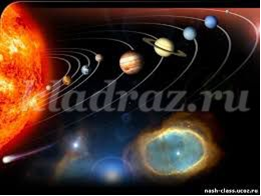 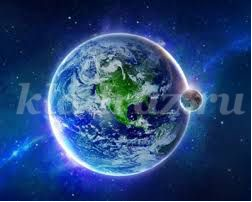 Тема нашего занятия «Космические просторы»Для начала я хочу показать работы.  Посмотрите, как ребята представляют в своих работах космические просторы (показ работ), а вам предлагаю придумать свой космос.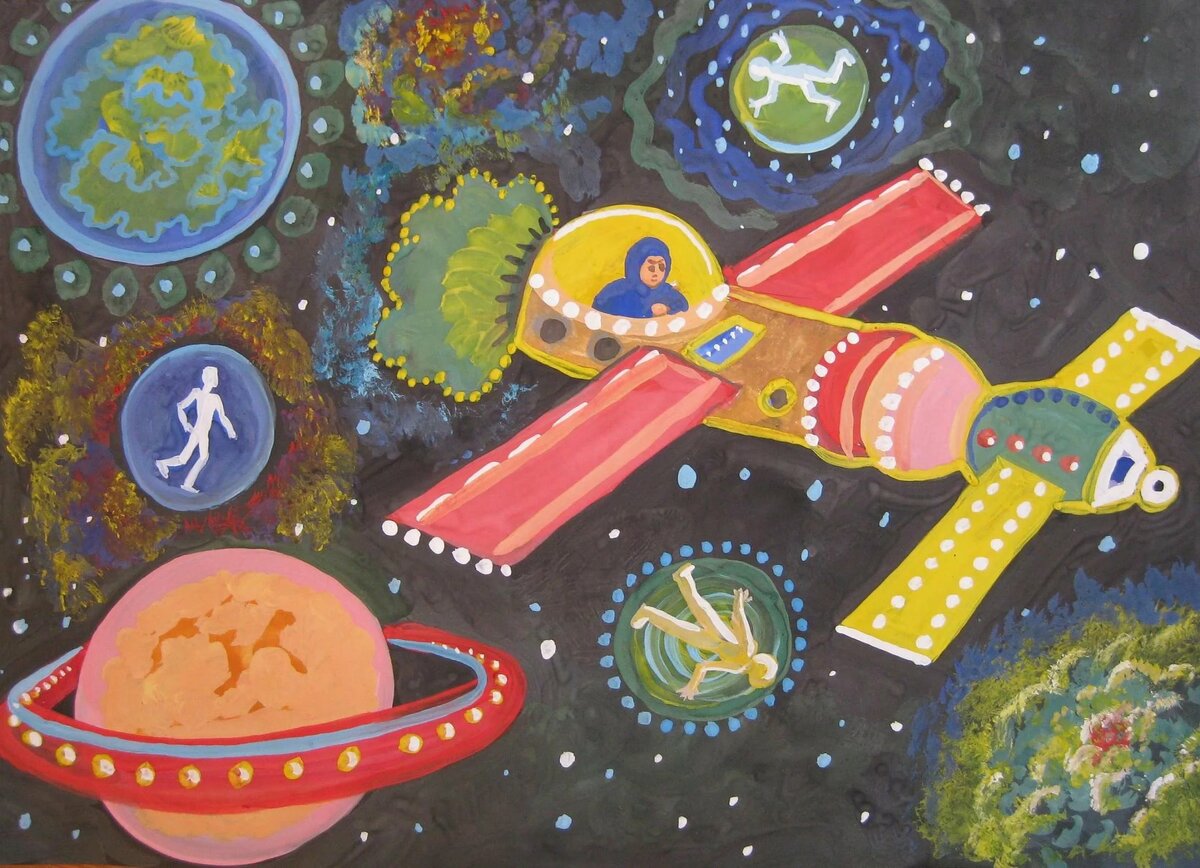 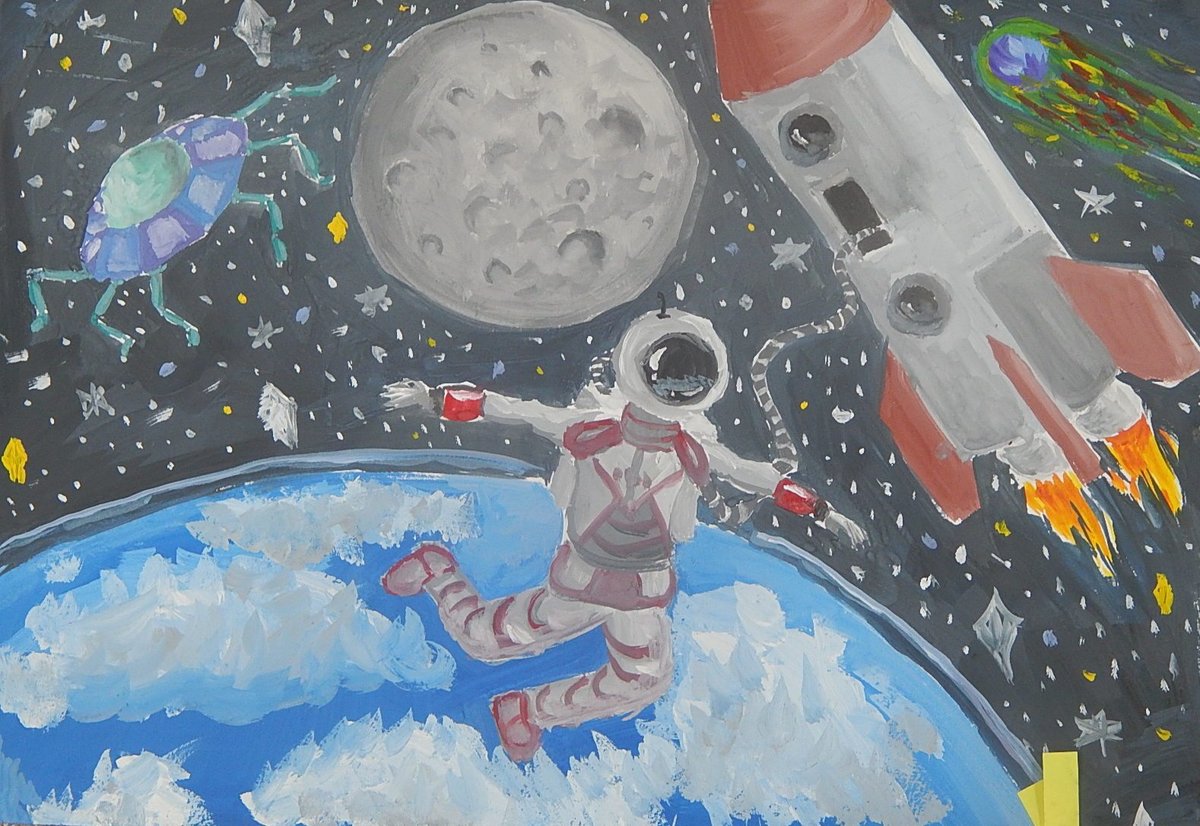 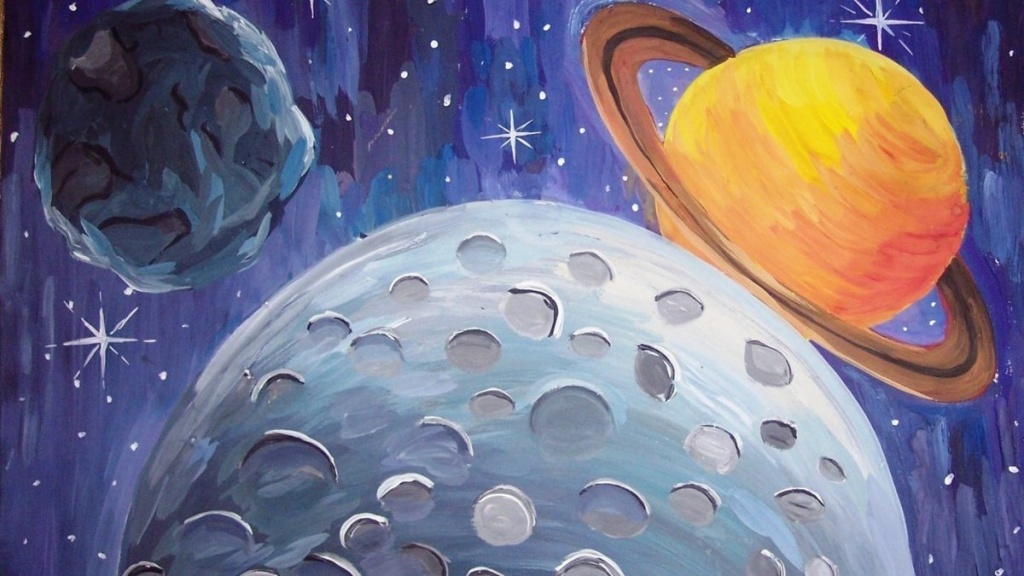 Практическая работа учащихся.21.04.20201.	Ознакомление с темой. Просмотр подобранного материала. Формирование образа будущей работы;2.	Компоновка, набросок эскиза;3.	Уточнение деталей эскиза, индивидуальное дистанционное консультирование с педагогом в Вайбере;22.04.20204.	Выбор художественного материала для творчества, работа в цвете – гуашь. Локальная заливка цветом общего фона, от большего к меньшему;5.	Цветовая проработка деталей эскиза;23.04.20206.	Уточнение деталей. Тени, блики. Индивидуальная дистанционная консультация с педагогом в Вайбере;7.	Завершение работы, уточнение и обводка деталей рисунка, делаем «набрызгом» множество звезд.Реализуем свои фантазии в самостоятельной работе (фигура космонавта, планеты, кометы и метеориты).Раскинув свой огнистый хвост, Комета мчится между звёзд. — Послушайте, созвездья,Последние известия, Чудесные известия, Небесные известия! Несясь на диких скоростях, Была у Солнца я в гостях. Я Землю видела вдали И новых спутников Земли. Я уносилась от Земли, За мной летели корабли!